Tributação Direta das Pessoas Jurídicas (DEF-0537) / 2019AULA 02 – Lucro Presumido e Lucro ArbitradoExercício AULA 02. O Auto Posto São Paulo Ltda., mencionado em sala, manteve suas atividades ao longo do ano de 2018. Além dos resultados auferidos no 1º trimestre de 2018 – já apresentados – o Auto Posto São Paulo também auferiu as seguintes receitas e ganhos ao longo do ano-calendário de 2018:1º TrimestreVenda de combustível para consumidores finais:	R$ 1.200.000,00Venda de mercadorias na loja de conveniência:	R$ 500.000,00Prestação de serviços mecânicos e de borracharia:	R$ 20.000,002º TrimestreVenda de combustível para consumidores finais:	R$ 1.300.000,00Venda de mercadorias na loja de conveniência:	R$ 400.000,00Prestação de serviços mecânicos e de borracharia:	R$ 12.000,003º TrimestreVenda de combustível para consumidores finais:	R$ 1.000.000,00Venda de mercadorias na loja de conveniência:	R$ 300.000,00Prestação de serviços mecânicos e de borracharia:	R$ 15.000,004º TrimestreVenda de combustível para consumidores finais:	R$ 1.600.000,00Venda de mercadorias na loja de conveniência:	R$ 500.000,00Prestação de serviços mecânicos e de borracharia:	R$ 30.000,00Os custos e despesas operacionais do Auto Posto São Paulo no decorrer do período foram de:Além destas atividades, o Auto Postou São Paulo continuou a promover a venda e substituição de ativos obsoletos, alguns dos quais já plenamente depreciados, conforme a tabela transcrita abaixo. O dinheiro que não foi mantido em caixa para a manutenção de suas atividades de dia-a-dia foram investidos em aplicações de renda fixa – além do rendimento de R$ 1.000,00 auferido no 1º trimestre, um aumento no valor do investimento a partir do 2º trimestre levou a um rendimento de R$ 10.000,00 ao longo do 2º, 3º e 4º trimestres de 2018.		*¹ as bombas de gasolina já estavam plenamente depreciadas*¹ as geladeiras de bebidas já estavam plenamente depreciadas*¹ as estufas de alimentos quentes estavam parcialmente depreciadasNos termos do artigo § 9º do artigo 215 da Instrução Normativa nº 1.700, de 2017 (“IN 1.700”), o Auto Posto São Paulo optou por reconhecer as receitas de suas atividades de acordo com o regime de caixa (isto é, de acordo com o efetivo recebimento financeiro, em dinheiro, do resultado de suas atividades).Assuma para os fins deste exercício que todas as transações foram pagas ao Auto Posto São Paulo imediatamente e em dinheiro, dentro dos períodos em que ocorreram tal como indicado acima, EXCETO em relação a venda das estufas de alimentos quentes realizada no 4º trimestre de 2018, que foi realizada em duas prestações, a primeira com vencimento somente em abril de 2019 e a segunda com vencimento em agosto de 2019.Estas informações estão consolidadas na DRE do Auto Posto São Paulo Ltda. para o ano de 2018, transcrita na próxima folha.Considerando as informações disponibilizadas acima:a) Calcule o IRPJ e CSLL devidos de acordo com o regime de tributação adotado pelo Auto Posto São Paulo;b) Apure a sua margem de lucro operacional (receitas operacionais vs. custos/despesas operacionais);c) Considerando as informações constantes da DRE anual, calcule o valor do IRPJ e CSLL que seria devido pelo Auto Posto São Paulo assumindo que o resultado contábil auferido ao final do ano-calendário seria idêntico ao lucro real que seria apurado pelo Auto Posto São Paulo caso tivesse optado por esta forma de tributação (ou seja, sem ajustes positivos ou negativos impostos pela legislação tributária ao lucro contábil).*¹ Cálculo ilustrativo sobre a Receita Bruta Total, desconsiderando quaisquer deduções autorizadas pela legislação tributáriaFOLHA DE RESPOSTASApuração do lucro presumidoComparação lucro presumido vs. lucro real1º Trimestre2º Trimestre3º Trimestre4º TrimestreCustos operacionais185.220,00189.147,00146.637,50251.890,00Despesas operacionais870.800,00860.000,00560.000,001.021.095,00Alienação de antigas bombas de gasolina no 1º trimestreAlienação de antigas bombas de gasolina no 1º trimestreAlienação de antigas bombas de gasolina no 1º trimestreValor de alienação20.000,00Custo0,00*¹(-)Ganho de capital20.000,00(=)Alienação de antigas geladeiras de bebidas no 3º trimestreAlienação de antigas geladeiras de bebidas no 3º trimestreAlienação de antigas geladeiras de bebidas no 3º trimestreValor de alienação8.000,00Custo0,00*¹(-)Ganho de capital8.000,00(=)Alienação de estufas de alimentos quentes no 4º trimestreAlienação de estufas de alimentos quentes no 4º trimestreAlienação de estufas de alimentos quentes no 4º trimestreValor de alienação30.000,00Custo23.000,00*¹(-)Ganho de capital7.000,00(=)DRE (anual) do Auto Posto São Paulo Ltda.(+) Receita da venda de combustíveis5.100.000,00(+) Receita da venda de mercadorias1.700.000,00(+) Receita da prestação de serviços de borracharia77.000,00RECEITA BRUTA TOTAL6.877.000,00(-) PIS *¹44.700,50(-) COFINS *¹206.310,00RECEITA LÍQUIDA6.625.989,50(-) Custo772.894,50LUCRO BRUTO5.853.095,00(-) Despesas operacionais3.311.895,00LUCRO OPERACIONAL2.541.200,00(+) RECEITAS NÃO OPERACIONAIS- Ganho de capital alienação de ativos35.000,00(+) RESULTADOS FINANCEIROS- Rendimento de aplicação de renda fixa (bruto)31.000,00(=) RESULTADO NO PERÍODO (antes do IR/CS)2.607.200,00(-) Provisão para IRPJ e CSLL(=) RESULTADO LÍQUIDO DO EXERCÍCIOMargem de lucro operacional 
(receitas operacionais vs. custos/despesas operacionais)38%Margem de lucro operacional 
(receitas operacionais vs. custos/despesas operacionais)38%Cálculo do lucro presumido no 1º TrimestreCálculo do lucro presumido no 1º TrimestreIRPJIRPJCSLLCSLLReceita BrutaValorCoeficiente Base de cálculoCoeficiente Base de cálculoVenda de combustíveis1.200.000,001,60%19.200,0012%144.000,00Venda de mercadorias500.000,008%40.000,0012%60.000,00Serviços de borracharia20.000,0032%6.400,0032%6.400,00SUBTOTAL1.720.000,0065.600,00210.400,00(+) ganho na alienação de ativos20.000,00100%20.000,00100%20.000,00(+) resultado positivo de op. financeiras1.000,00100%1.000,00100%1.000,00Base de cálculo do lucro presumidoBase de cálculo do lucro presumido Total86.600,00Total231.400,00IRPJ 15%IRPJ 15%12.990,0012.990,00--Adicional do IRPJ (10% s/ parcela que exceder R$ 60 mil)Adicional do IRPJ (10% s/ parcela que exceder R$ 60 mil)2.660,002.660,00--IRPJ ApuradoIRPJ Apurado15.650,0015.650,00--(-) Deduções (IRRF s/ renda fixa)(-) Deduções (IRRF s/ renda fixa)-200,00-200,00--IRPJ devidoIRPJ devido15.450,0015.450,00--CSLL 9%CSLL 9%--20.826,0020.826,00CSLL devidaCSLL devida20.826,0020.826,00Tributo devido (IRPJ + CSLL)Tributo devido (IRPJ + CSLL) 15.450,00 15.450,0020.826,0020.826,00Cálculo do lucro presumido no 2º TrimestreCálculo do lucro presumido no 2º TrimestreIRPJIRPJCSLLCSLLReceita BrutaValorCoeficiente Base de cálculoCoeficiente Base de cálculoVenda de combustíveis1.300.000,001,60%20.800,0012%156.000,00Venda de mercadorias400.000,008%32.000,0012%48.000,00Serviços de borracharia12.000,0032%3.840,0032%3.840,00SUBTOTAL1.712.000,0056.640,00207.840,00(+) ganho na alienação de ativos100%0,00100%0,00(+) resultado positivo de op. financeiras10.000,00100%10.000,00100%10.000,00Base de cálculo do lucro presumidoBase de cálculo do lucro presumido Total66.640,00Total217.840,00IRPJ 15%IRPJ 15%9.996,009.996,00--Adicional do IRPJ (10% s/ parcela que exceder R$ 60 mil)Adicional do IRPJ (10% s/ parcela que exceder R$ 60 mil)664,00664,00--IRPJ ApuradoIRPJ Apurado10.660,0010.660,00--(-) Deduções (IRRF s/ renda fixa)(-) Deduções (IRRF s/ renda fixa)-2.250,00-2.250,00--IRPJ devidoIRPJ devido8.410,008.410,00--CSLL 9%CSLL 9%19.605,6019.605,60CSLL devidaCSLL devida19.605,6019.605,60Tributo devido (IRPJ + CSLL)Tributo devido (IRPJ + CSLL)8.410,008.410,0019.605,6019.605,60Cálculo do lucro presumido no 3º TrimestreCálculo do lucro presumido no 3º TrimestreIRPJIRPJCSLLCSLLReceita BrutaValorCoeficiente Base de cálculoCoeficiente Base de cálculoVenda de combustíveis1.000.000,001,60%16.000,0012%120.000,00Venda de mercadorias300.000,008%24.000,0012%36.000,00Serviços de borracharia15.000,0032%4.800,0032%4.800,00SUBTOTAL1.315.000,0044.800,00160.800,00(+) ganho na alienação de ativos8.000,00100%8.000,00100%8.000,00(+) resultado positivo de op. financeiras10.000,00100%10.000,00100%10.000,00Base de cálculo do lucro presumidoBase de cálculo do lucro presumido Total62.800,00Total178.800,00IRPJ 15%IRPJ 15%9.420,009.420,00--Adicional do IRPJ (10% s/ parcela que exceder R$ 60 mil)Adicional do IRPJ (10% s/ parcela que exceder R$ 60 mil)280,00280,00--IRPJ ApuradoIRPJ Apurado9.700,009.700,00--(-) Deduções (IRRF s/ renda fixa)(-) Deduções (IRRF s/ renda fixa)-2.250,00-2.250,00--IRPJ devidoIRPJ devido7.450,007.450,00--CSLL 9%CSLL 9%--16.092,0016.092,00CSLL devidaCSLL devida16.092,0016.092,00Tributo devido (IRPJ + CSLL)Tributo devido (IRPJ + CSLL)7.450,007.450,0016.092,0016.092,00Cálculo do lucro presumido no 4º TrimestreCálculo do lucro presumido no 4º TrimestreIRPJIRPJCSLLCSLLReceita BrutaValorCoeficiente Base de cálculoCoeficiente Base de cálculoVenda de combustíveis1.600.000,001,60%25.600,0012%192.000,00Venda de mercadorias500.000,008%40.000,0012%60.000,00Serviços de borracharia30.000,0032%9.600,0032%9.600,00SUBTOTAL2.130.000,0075.200,00261.600,00(+) ganho na alienação de ativos0,00100%0,00100%0,00(+) resultado positivo de op. financeiras10.000,00100%10.000,00100%10.000,00Base de cálculo do lucro presumidoBase de cálculo do lucro presumido Total85.200,00Total271.600,00IRPJ 15%IRPJ 15%12.780,0012.780,00--Adicional do IRPJ (10% s/ parcela que exceder R$ 60 mil)Adicional do IRPJ (10% s/ parcela que exceder R$ 60 mil)2.520,002.520,00--IRPJ ApuradoIRPJ Apurado15.300,0015.300,00--(-) Deduções (IRRF s/ renda fixa)(-) Deduções (IRRF s/ renda fixa)-2.250,00-2.250,00--IRPJ devidoIRPJ devido13.050,0013.050,00--CSLL 9%CSLL 9%--24.444,0024.444,00CSLL devidaCSLL devida24.444,0024.444,00Tributo devido (IRPJ + CSLL)Tributo devido (IRPJ + CSLL)13.050,0013.050,0024.444,0024.444,00Somatório do IRPJ/CSLL devidos no lucro presumido125.327,60 Cálculo do lucro real Lucro contábil (com base na DRE anual) 2.607.200,00A Ajustes (+) ao lucro contábilnão consideradosB Ajustes (-) ao lucro contábilnão consideradosC Lucro real2.607.200,00D (A+B-C) IRPJ (15%)391.080,00  Adicional IRPJ (10%)*¹236.720,00  CSLL (9%)234.648,00  (-) IRRF recolhido por antecipação-6.950,00  IRPJ/CSLL devidos no lucro real855.498,00Total*¹ incidente sobre parcela que exceder R$ 240mil/ano Diferença entre IRPJ/CSLL devidos no lucro presumido e no lucro real para o ano-calendário de 2018730.170,40 Diferença entre IRPJ/CSLL devidos no lucro presumido e no lucro real para o ano-calendário de 2018730.170,40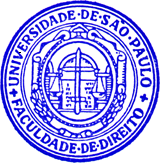 